Chapter 6Genesis 5 & 11Genealogies and Covenants	We have correlated some of the concepts of science with the Scriptures showing that, not only are science and the Scriptures not in conflict, the Scriptures explain some of what science holds to so dearly. Now, we are going to find out, elsewhere in the Scriptures, that there is a correlation not only with science but with history itself.  The Scripture corresponds with what really took place in history, particularly making all history very recent.  One interesting thing about the Genesis accounts is that the creation of the universe is very close in time to us, within 7,000 years.  We are genetically linked back to Adam and Eve and to the very creation itself a very short amount of time ago. Instead of these long periods of time that most of us have in our minds, thinking, "Oh, this rock is billions of years old" or "Oh, evolution of life took place over hundreds of millions of years," or "Oh, Adam and Eve were people that arose with some intelligence from chimpanzees." 	In this section, we are going to show that the Scriptures are tied to recent history as well.  One of the major keys of this linkage of the Scriptures to recent history is the genealogies in the book of Genesis.  The very exact chronology of the genealogies in the beginning of Genesis provide solid historical links between later historical events to the earlier historical events of the creation of the universe, Adam and Eve, the universal flood of Noah, and the division of mankind at the Tower of Babel. Although we do not have time to get into them, the historical events and places in Genesis are also tied to historical events and place in archeology and geography.  Most religious documents that are used in the world religions have no ties back to geography.  Most locations mentioned in these religious documents have no geographical validity. Likewise, most historical events mentioned in these sacred writings have not confirmation in archeology. The events and places in most sacred religious writing are hung out there with no confirmation in archeology and in geography. 	In sharp contrast, the historical events and place in Genesis are affirmed by constant archeological and geographical finds. Many names of places mentioned in Genesis have the same names today or are confirmed by archeological digs. Many names of historical people mentioned in Genesis are also confirmed by archeology. Geographical features of terrain such as rivers, mountains, and valleys conform to the Genesis accounts. Archaic customs and societal functions mentioned in Genesis which are non-existent today are confirmed by ancient documents retrieved in archeological digs. Names of people and places recounted in Genesis which are no longer extant today are mentioned in recovered clay tablets and stone engravings.  Interestingly, these names and places in the Genesis accounts are generally of Semitic language roots and some of the geographical locations bear the same root names today. 	Let us look at the chronological correlations of historical people and places with the Genesis 5-11 geneaologies and the biblical covenants, particularly in Genesis. We have seen the unity of science and scriptures-the two basic laws of science come from the creation and the fall, two historical events in Genesis 1-3.  Astronomy, which we have not explored, by its observation of the immense and complex created universe declares the Omnipotence (the all-powerfulness), Omniscience (the all-knowing or knowledge of things) and Omnipresence (being in every part of the universe at the same time, the infinity of God) of God.  We understand this by the celestial bodies-the greatness and complexity of the universe.  It takes some really tough understanding to comprehend in some measure how big the universe is. 	People will say, "How can you determine the immense distances in the universe?”  If I see one person that appears to be half the size of another, then I can assume that the smaller person is twice as far away as the larger person on the basis of both people are the same height.  In the same way in astronomy, a person can look out with a telescope and some object takes up so much of the telescope’s view which astronomers call 'field of vision.'  If a person knows the magnification of the telescope and degrees of the field of vision that the object occupies, then the person can determine how far away that object is.  For instance, I see two galaxies.  With over 100 billion galaxies in view of the Hubble telescope, it is possible to determine statistically an average size for a galaxy.   If I see one galaxy that is half the size of another galaxy, I know the galaxy that appears to one-half of the other is probably twice as far away as the larger appearing galaxy. 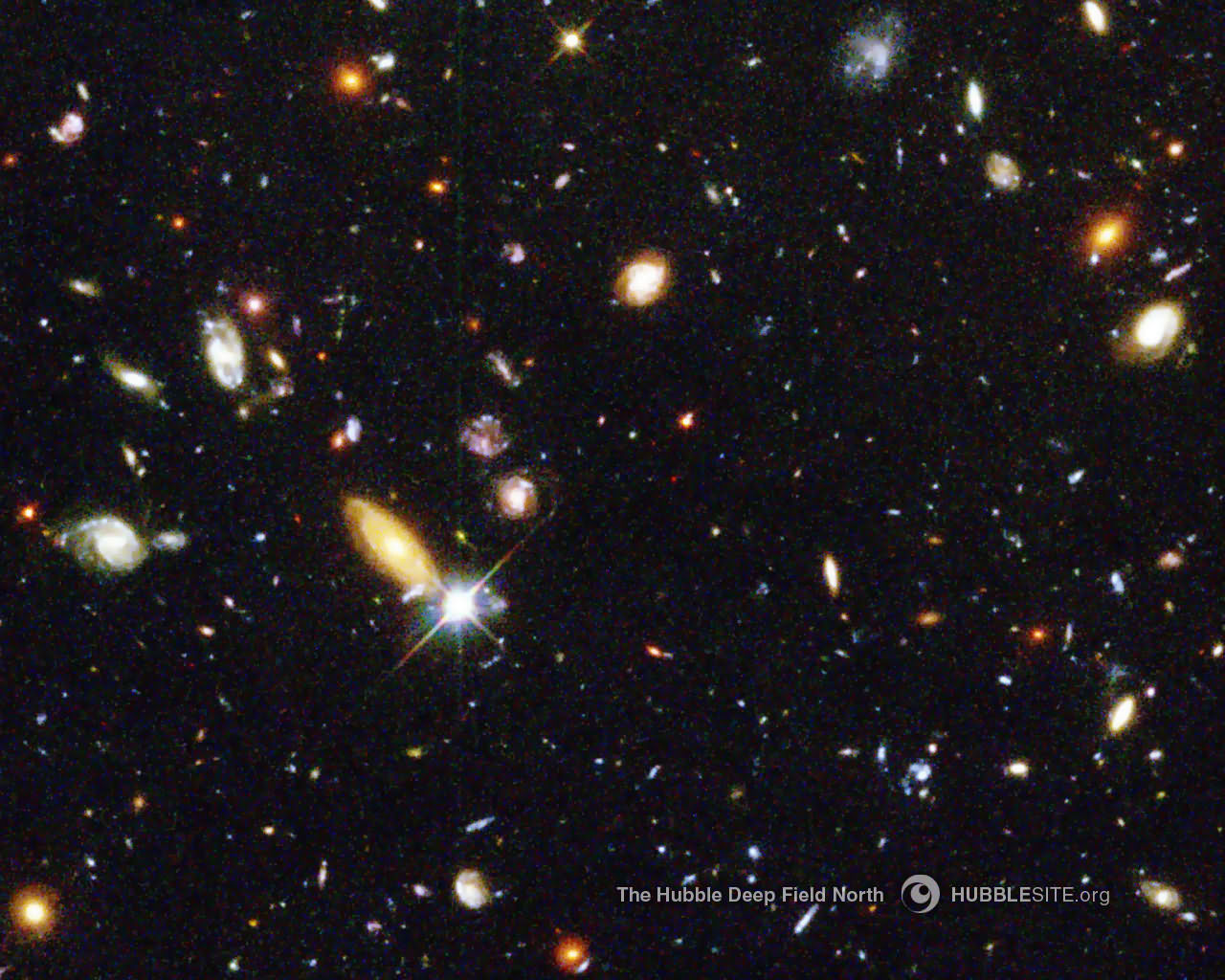 	In the above deep field Hubble photo we see galaxies disappearing into immense distances.  These galaxies are disappearing into infinity. Conservatively, using the field of vision, a statistical size of galaxy, and some simple geometry, the galaxies at the point of disappearance are  kilometers away.   There is no way with the Big Bang theory that these galaxies could travel out to that distance, even traveling at the Einstein’s speed of light and then send light back to us in less than 30 billion years.  These distance galaxies would have burned out or exploded before that got to those extreme distances. You think we as creationists have problems? This Big Bang cosmology of naturalism is fraught with major problems. But in astronomy, we as creationists see this all-powerfulness God with His great wisdom in creating all these immense celestial bodies and with His omnipresence working in all parts of the universe as no natural agent can do. 	In biology, we see the omniscience and infinite wisdom of God in creating human life, and we are just starting to understand that with the genetics of life.  A rudimentary understanding of the complexity of life has caused men that were the world's most profound atheists, such as Anthony Flew, to become a theist.  Flew’s conclusion is that there is no way that life happened by time and chance.  As we are beginning to understand how living systems operate, it seems incredible and mind boggling. Even one protein molecule can form anywhere in the whole visible universe by time and chance-it will never happen.  	Also, as we look in geology, what do you see when you look in these rocks composed of sedimentary layers which cover most of the  surface of the earth?  What does that reveal to you? A slow process, a quiet earth? No, these sedimentary rocks are formed by catastrophic events in short periods of time. These rocks are the result of God's judgment by worldwide flood with immense tectonic, meteorological, and hydraulic effects. We are looking at catastrophism when we look at the world around us. Sure, the world is calm now but these calm conditions can not formed the majority of the earth’s geophysical surface features. We can have a major flood today and you will find almost no remnants of living fossils or things that could become fossils in them. Very few trees or animals are found in the current flood residues. And yet, if you go out there in the sedimentary rocks, there are just billions of them, in almost any piece of rock that you pick up. 	What does chemistry tell you? It reveals the genius of God as seen in the periodic table of elements and the intricacies of atomic structures and chemicals. Did you know I can give you free electrons and free protons, and you can not produce one carbon atom out of them?  Put the electrons and protons together for me to form a carbon atom. We can tear them apart, but there is no laboratory in the world that can create one atom, complex atom, from free subatomic particles. And yet the whole universe is made out of atoms composed of subatomic particles?  Such genius, unbelievable genius!!  	What does physics teach us?  Physics declares the infinite power and infinitesimal design of God in super galactic and subatomic structures, as we mentioned. Who could have designed these things so that they work the way they do? And who could have made the periodic table? It is incredible! We do not even understand how an atom fits together. We have been studying the universe and we know a lot of things but we can not even come up with an atomic model that fits the laws of electromagnetism so that we can understand how an atom remains stable. 	Modern physicists create what they call the nuclear forces, the strong nuclear force and the weak nuclear force. You may say, "What's that?" Well there is no experimental data or evidence for either of these forces. We just know that something very strong keeps the protons in the middle of the nucleus without blowing the nucleus apart. But you can not test for it. It is only a hypothesis. And yet the whole universe is made out of atoms? Its incredible!! And why are there an equal amount of electrons and protons in the universe? Why? What would make an equal amount of things? And what creates them out of nothing? So you see in physics, as we have seen here, that the material universe goes from subatomic particles to the super galactic systems which are largely all in stable orbits. 	And as I mentioned before, we cannot put a satellite in orbit around the earth and get it to stay there. We put 10,000 satellites up and they come down and yet you put a whole universe in stable orbits?   Worse, we cannot even put a 10 body system in motion and get it to work, and yet our solar system has what? A hundred major moons and planets?  Try and set those 100 bodies into orbit and expect them to be stable afterwards. You have got to get the right speed and the right altitude for each body to keep it in a stable orbit and that orbit must be set in motion with 99 other bodies so that they all remain in stable orbits. The mathematics of such a feat is beyond any man’s capability. And we have a whole universe of over 100 billion galaxies with about 100 billion stars each in largely stable orbits?  What genius could do that?!	Genesis 1-11 is the apex because it explains everything of harmony between science and the scriptures.  Without the historical events recorded in Genesis 1-11, the origin of matter and energy, the origin of the laws of science, physics, chemistry, astronomy, geology, and other disciplines of science becomes mysterious and hopelessly unrelated to each other.  Let us look at the historical unity and the internal structure of the Scriptures themselves. 	The New Testament assumes the historicity of the Old Testament. The genealogies of Matthew and Luke at the beginning of the New Testament are the same as in Genesis 5 and 11, as well as other Old Testament genealogies, with only minor exceptions.  Jesus treats the events in Genesis and in the Old Testament as historical, including the creation, Adam, marriage, Abraham, Jonah, Elijah, Moses, and David, to name a few. In the beginning of the creation, Jesus says that God made a man and a woman, the man should leave his father and mother, cleave to his wife and the two become one flesh. Jesus treats them as historical; these Old Testament historical accounts are not myths or made up stories. The four New Testament gospels assume that the events and prophecies of the Old Testament are real history.  Peter treats the Old Testament people and events as real history such as Enoch, Lot, Moses, Elijah, Noah. The Apostle John writes of people and events in Old Testament as true history. Paul builds his theology on historical people and events in the Old Testament.  Whereas, sin entered the world through one man, Adam, and death through sin in Romans 5, so the second Adam, Jesus, gives life. So Paul is building his theology of redemption on these historical people and events. Abraham, Jacob, Esau, Moses, and David, Paul treats them all as historical and builds his theology on these individuals. James, the apostle, commands the actions of how we should act based on historical people and events, like Elijah. Praying for instance, James says, "Pray, just like Elijah, he was the light of like men as we are, and he prayed for three years that didn't rain for three and a half years and it didn't rain." Jude builds his whole book on Old Testament events-the Noahic flood, angels, and Enoch. The New Testament always assumes literal historicity of Old Testament events and people. 	Biblical chronology means the timeline of events that take place in the Bible. Why is that important? One, it gives a historical unity to the whole Scriptures. It takes you from Adam to the final consummation of history, you have God's plan of the ages. And as we said, God has purposes in history from the creation and God has covenants that take place in  time in which He deals with men, bringing this process from a lost estate to a redeemed estate in the end with the new heavens and the new earth. God has a scientific and historical time frame for things to take place. These are all tied together as we have seen. The sciences are tied into historical events. And history is very important, being tied to God’s covenants. God works in time and space, bringing about His plans. He has a purpose, he didn't create this universe and us as a game. He has definite purposes in history and He has definite purposes for everyone that exists in history. 	Hermeneutics, what is hermeneutics? Hermeneutics is a method of interpretation. What biblical chronology does is it gives us what is called a historical (that means fixed in history), grammatical hermeneutics of the Scriptures.  In other words, the grammatical structure of a biblical passage taken in its historical context gives us a method to interpret the Scriptures. For example, in the Bible there are historical narratives which are telling history.   There are biblical prophecies which tell of the future.  There are poetical passages which use poetry.  The Scriptures uses  different types of literature.  Wisdom literature to teach wisdom.  Doctrinal literature to teach how to live.  Although these biblical passages are all tied together in the Scriptures, each passage must be interpreted by its type of literature. 	God changes some of the rules that He requires mankind to live by with passing of time.  This is what we call "progressive revelation.”  For instance, in the church age God does not require animal sacrifices, a unique temple in Jerusalem where these sacrifices are to be made, nor a special priesthood to offer those animal sacrifices.  God has a purpose for changing these rules in His progressive revelation.  In interpreting the scripture (hermeneutics), a biblical passage must be taken in its respective history and biblical chronology in order to give the passage its proper meaning. 	Without this understanding of literature type in the proper biblical chronology and history, a person can not understand and interpret biblical passages correctly.  For instance, a person can take Genesis 1-3 and say "Oh, that is myth," Or “This is written in poetry." That person does not have a grammatical, historical hermeneutics of the Scriptures. First, there are no myths in the Bible.  The Scriptures never use a myth type of literature.  Second, Genesis 1-3 is not a poetic type of literature.  This passage is historical narrative. There is description of the same creation account using poetry type of literature in Psalms 104 but the Genesis 1-3 creation account is not a poetic type literature. The Scriptures have some of the same events put in different literature types so that we understand them from a different point of view. God did not give us His revelation of the Scriptures to get us confused.  He made the Bible so we can understand it very clearly. You do not have to be a genius to understand the Bible.  God made it so that the most simple person can understand it but the biblical passages use specific types of literature set in specific historical timeframes.	Another importance of biblical chronology is that chronology affects all of our major bible doctrines. For instance, the nature of God. Did He exist before time? That has to do with God’s nature. Is He a creature or is He the creator?  He is uncreated. The very nature of God is tied to time frames, even eternity. The nature of Christ-who is Christ?  Did Christ exist before He was born?  Did He exist before there was a creation?  Did Christ exist even before the angels? All of this is tied to the chronology of when did Christ appear in time or did He never appear at a point in time?  Has Christ always been here like John says?  Pneumatology-this is the study of the Holy Spirit. In the first verses of the Bible it says, "And the Spirit of God was hovering," Genesis 1:2.  Is not that stunning?  There was no light yet and you might say, "How can he see anything?  It tells us something about the nature of the Holy Spirit and it also shows that He is not a part of the creation. Most of the theology of the Bible is tied deeply to the historicity of biblical events. For instance, if Genesis 1-11 is not real history, then the Bible is not worth anything-a person can interpret it any way he or she wants to. 	Anthropology is another area of theology. What do the biblical events of Genesis tell you about the nature of man?  I watch the news too often in the evening time.  What does that tell me about the nature of man? That he is good? There are shootings every time I read the news.  Every night someone is getting killed in the city. Or, I read about someone getting kidnapped or someone being chopped to pieces. Well, of course they have their dog and pony shows too, I suppose, to mellow  things out. But what do the Scriptures tell us about the nature of man?  Why is man that way? They teach us in naturalism that, "Oh, man is basically good." Well then, why do we have all these bad things happening?  Is not society made of men? How can society be corrupt and men not be corrupt? But the Bible tells us what is the real nature of man, what is man like deep down, what we all are like deep down.  A lot of us have a facade but the Scriptures tell us what we are really like. 	Soteriology is another major area of theology, the study of salvation.  If you take a humanistic view, there is absolutely nothing needed to redeem a man because man is good.  Why does a man even need to be saved?  He is not bad according to the humanist. So chronology teaches about God’s work in salvation in different time frames. 	What will take place in the future?   This deals with eschatology, the theology of prophecy, one of the most fascinating parts of scripture.  Prophecy is not the Bible recording the past.  It is telling us about the future.  And this is very important to chronology.  When certain prophecies were foretold and then they come to fruition, then we know how to interpret prophecies. The method of interpreting prophecies is determined by the fulfillment of the past prophecies which have taken place. We have unfulfilled prophecies today which tell us of the future but with good prophetic hermeneutics we can often determine when and where events will certainly take place in the future. That is why we study prophecies.  About a third of the scriptures are prophecies, most of them unfulfilled, but what are these biblical prophecies tied to? Chronology and time. 	Let us consider God’s covenants revealed in the Scriptures.  These are biblical covenants span from the creation to the end of time of things in our present heavens and earth. The definition of a covenant is a binding agreement-it is a contract.  A biblical covenant can be interpreted as God's promises to man, as recorded in the Old and New Testament.  This is the New Heritage dictionary definition of covenant. Let us consider some of the biblical covenants.   We need to remember the components of a contract or a covenant.  There is a listing of the parties.  In the biblical covenants it is between God and some person or some group of persons. Then there are the conditions of the covenant.  What is the time frame of the contract or the covenant?  Are the terms of the covenant unconditional or conditional?  What does it mean conditional? Have you ever dealt with contracts or covenants?  We have covenants; we have them all the time.  I have a covenant on my neighborhood. When you own a certain thing, you often have covenants that are attached to your property that you must abide by. Now a conditional covenant is one that has an "if, then" clause. Like the ones in the law of Moses, "If you're good, then this will happen. If you're bad, then this will happen."  Those are conditions of the covenant. Some covenants are unconditional. God makes an agreement with someone, but there are no conditions that are attached to the person that is the recipient of this agreement. There's no "ifs and thens" attached to the agreement, rather it is "this is the way it is going to be and that is the way it is." So in considering a covenant the questions must be asked: Who are the persons involved in the covenant?, What are the time frames of the covenant?,  and What are the conditions of the covenant? 	So let us look at the biblical covenants. First, there is the Edenic covenant.  This is from Eden, the Garden of Eden. It was a covenant of God with man before the fall and it was conditional. Man was free to eat of anything and was free to do almost anything, but he could not eat of this one tree.  If man did eat of that tree (you see the “if”), then what is going to happen? The man shall surely die. The Edenic covenant is conditional. 	Then there is the Adamic covenant.  This covenant is the one with Adam. This covenant is after the fall of man.  This covenant continues today because it applies to all mankind and will continue until the final judgment.  This covenant is unconditional.  It simply states how things are going to be. What happened with man as a consequence of this covenant?  Man is going to work by the sweat of his brow. Who does it apply to? All of mankind. Does it still apply today? Yes!  If you don't work, then you don't eat. There are a lot of people who are trying to get out of this covenant, either by getting on welfare or by trying to get so rich that they do not have to work. But someone has to work, because that food does not get on the table for free. Or women.  When they bear children, is it in pain? Yes. Why? Because of this covenant. There's no “if's” or “then's”, it is unconditional-that is the way it is. The Adamic covenant is not going to change. 	Then, there is the Noahic covenant. This covenant comes after the Flood of Noah.  This covenant is also with mankind because what events which happened before the Flood?  There was Adam and his descendents increased greatly but then they were all wiped out by the Flood except for eight people.  So God makes this covenant with Noah and his family, the only survivors. God made this Noahic covenant with all mankind and it continues until the final judgment.  This Noahic covenant applies to all people and is unconditional. "I shall set the bow in the sky that I will never destroy the earth again. You (mankind) can now eat meat."  God set up governments in this covenant. Before this covenant there were no governments.  Now God says, if a man commits a sin, then there will be a punishment of an eye for eye and a tooth for tooth.  In the case of murder, a man will die for killing another man. There are certain punishments in the covenant but no “if's”, “and's”, or “but's”s that allow man to nullify this covenant given by God.   The Noahic covenant remains in place as established by God and it continues to this very day. 	After the Noahic covenant is the Abrahamic covenant which is established in the first three verses of Genesis 12.  This covenant of God is with Abraham, Israel and the Gentiles, "In you all the nations shall be blessed." Abraham is told that this covenant is forever.  It is also unconditional-there are no if's and then's in it. God tells Abraham that, whoever blesses you I will bless and whoever curses you I will curse.  God elaborates to Abraham later in Genesis, your descendants will increase as the sands of the sea and I will give you this land that you are standing in. What do you think this big fight in the Middle East is about?  Who owns the title to that land? To whom was the land given and by whom was it given?  The nations fight against God’s covenant, but Israel, the physical descendants of Abraham, is the only nation that has title to it. But the Gentiles also have a blessing by Abraham, but it is not to that land. They are given other blessings which are explained in Galatians 3. But the Abrahamic covenant is established without any conditions-there are no “if's”, “but's”, “and's” and “or's” to it. 	The next covenant, the Mosaic covenant, was given through Moses-the ten commandments, the laws, and the promises are in it.  It is with Israel.  It is not with the Gentiles, and it is only until the new covenant comes in.  God explains the coming of the new covenant in Jeremiah 31.  The Mosaic covenant and law are conditional.  Moses gets the children of Israel up on the mountain and explains to them the covenant and law as recorded in the book of Deuteronomy right before they go into the land. Very clearly the Mosaic covenant and law is conditional-if you do this, then this is going to happen, if you do that, then that is going to happen.  Moses goes through all the good things and then he goes through the bad things.  Did the conditions of the Mosaic law take place? Yes. The “if, then’s” were implemented by God but the Mosaic law was not a permanent covenant. 	The Palestinian covenant is the one we talked about in the Abrahamic covenant concerning the title to the land of Israel.  This covenant is with Israel and it is part conditional and part unconditional.  The descendents of Abraham are told: if you do well, you will be in the land, if you don't, I, God, will kick you out of the land.  Although Israel are be removed from the land numerous times, Israel still own the land. Israel has been in and out and in and out of that land more times than you can shake a stick at it. Presently,  Israel is back in the land after about 2,000 years of exile. Will the descendents of Abraham ever have it permanently? Yes, when Christ returns. But a bunch of them are going to get wiped out before they get the title to the land permanently.  But it will only take place when Christ comes back and sets up his kingdom here on Earth in Jerusalem. And Christ will be the fulfillment as the angel said who appeared to Mary, "And he will sit on the throne of his father David and he shall reign forever." 	This brings us to the Davidic covenant.  This covenant was promised to David, king of Israel, about his descendents reigning over Israel forever. This covenant is partially conditional and partially unconditional, for the descendants of David. Did some of David’s descendents get axed from being king? Yes, of course. And were some of them evil? Yes. But ultimately the fulfillment of the Davidic covenant comes down to Jesus.  How do we know?  What connects David to Jesus? The genealogies. The genealogies bring history to the new covenant that was coming.  The new covenant is with all of mankind and it comes after Christ's death. The new covenant is partially conditional and partially unconditional. 	Now let us consider dispensations and their relationship to covenants. Dispensations are different than covenants. Dispensations are God's way to administrate His covenants. There are some covenant people that don't understand that. There are also some dispensational people that do not understand that. But a dispensation is a way of administration.  	In the United States the government is established by the U.S. Constitution, the covenant of the citizens under which they agree to live as a country. But the administration of the US Constitution is executed by laws determined by the constitution under different presidents’ administrations.  For instance at the present time the U.S. government is being administered by the Obama administration. Before this administration the United States had the Bush administration. The U.S. government Constitution is executed by different administration during the terms of these presidents. Unless the U.S. Constitution, the covenant relationship between the citizens of the U.S., is changed, each administration is theoretically obligated to administer the U.S. government according to the Constitution. 	In biblical terms, each biblical covenant has different rules which must be administered during the term of the covenant.  A biblical dispensation consists of the rules which govern each biblical covenant during the timeframe of the covenant. A dispensation is a divine ordering or administration of covenants. A dispensation is a religious system or a code of commandments, as defined by the New Heritage Dictionary. The first dispensation is innocence which governed man was before the Fall.  This dispensation of innocence is tied to the Edenic covenant and it was made in the garden of Eden.  Although neither covenant nor dispensation is used in the Scriptures of this period of time, these are theological terms used elsewhere in the Scriptures to describe God’s covenants and dispensations in exactly the same usage.  	In the next covenant and its corresponding dispensation, the terms or rules of God’s relationship to man changed after the Fall.  Adam and Eve as the progenitors of all mankind acquired a conscience of right and wrong which continues in all mankind down to the present day. Even people who are lost and evil have consciences.  A conscience is built into all of mankind.  Mankind begin to know good and evil but some people after they commit terrible acts of wrong will say, "Well I did know it was wrong," such as psychopaths or sociopaths.  Oh, they know right and wrong because every person has a moral conscience of right and wrong. When I was in North Africa, some fellow, a peasant that was not too bright, laid a iron bar on the railroad tracks.  The iron bar derailed the train and killed a lot of people.  His lawyers said, "Well he is incompetent to stand trial." The judge retorted, "If he was competent enough to commit this crime then he is competent enough to know that that was the wrong thing to do and to die for it." There is no such thing as moral insanity. That is because in this dispensation all mankind has a conscience of right and wrong.  This dispensation of conscience began after the Fall and it continues to the present day. 	Next is the dispensation of human government. Before the flood of Noah, mankind was not allowed to eat meat. Also, animals were not allowed to eat meat before the Flood.  Since the Flood of Noah mankind has human government to control human behavior.  Before Flood mankind was only governed by conscience and there was no human government.  But the rule of conscience was not sufficient to control man’s evil intents so God established human government in the Noahic covenant.  Before Noah there were no judges, there were courts of justice, no police, and there were no nations. Since then, mankind has all of these as God established human governments in the Noahic covenant and the dispensation of human government continues to the present day. Covenants and dispensations do not have mutually exclusive time periods-some overlap with others, continuing after the establishment of a later covenant. In other words, the covenants and the dispensations do not necessary dovetail on each other where one must stop before another can start. 	The next dispensation is of promise which is related to the Abrahamic covenant.  It is God’s covenant with Israel and the nations and it is forever. Other covenants such as the Mosaic law with its dispensation of the law, was also with Israel but it ends with the new covenant described in Jeremiah 31. There is also the dispensation of the church which begins under the new covenant period and continues from the first coming until the second coming of Christ. But the dispensations often have different rules of life for believers in their respective dispensations. For instance, under the Old Testament law, a man could have more than one wife, under the present church age a man have only one wife.  What was permitted in the dispensation of Mosaic law is sin in the dispensation of the church age. There are a number of other things that have changed between dispensations. Believers in the church age are not required to go up to Jerusalem to have sacrifices as they were required under the Mosaic law.  Believers today have the Lord's Supper which Mosaic law saints did not have. And believers in the church dispensation only have the Lord's supper until Christ returns. "Do this” until when? Until Jesus comes back.  The Lord’s Supper is only a remembrance of His death in the past. There was a baptism under John, but that was not prescribed under the law as it is under the dispensation of the church. So, in each dispensation many rules are different from previous or successive dispensations.  Conversely, many rules, especially moral laws, are universal to all covenants and dispensations.	Specifically, salvation, the right of entrance into eternal life for believers of all the ages, is by faith in all dispensations and all covenants. Noah was saved by faith.  Abraham was saved by faith.  Under Moses, the believers are saved by faith not by their sacrifices. In the present church, believers are not saved by going to the Lord's supper or other actions. Salvation is by faith in the church age. In the millennium to come, salvation will be by faith. The last dispensation is the eternal kingdom of God which will come about in the end of the ages when Christ will set up the kingdom of God forever. At the beginning of the eternal kingdom, history is all done after the final judgment. In every period of time salvation is only by faith.  No one is saved by works under any period of time. In history from the Creation to His eternal Kingdom there are different covenants administered by God as different dispensations. There are different forms of administration of the God’s universal Kingdom operates in each dispensation. A divine covenant is the basis of each of these dispensations.	What is the importance of the genealogies?   Genealogies link the first Adam to the second Adam.  They links the Fall of man to the Redeemer.  For instance, take the genealogies in Luke? What do they do? Jesus is the son of the son of the son of Adam, the son of God. Jesus is linked back as the redeemer to the man that caused our fall, our predecessor. That is a primary purpose of the genealogies. They show there is a direct link of Jesus back to David. They show there is a direct link of Jesus back to Abraham. They show there is a direct link of Jesus back to Noah.  Genealogies are like the skeleton that all of the Scripture are built on. Another thing, genealogies links all humans to the First Adam and Eve. In other words, all people are fallen and we all are lost from birth.  That means that there is no distinction of all people on the earth. There are no good races and no bad races.   In the world there are only lost people or redeemed people regardless of their ethnic background.  Individuals are either redeemed or lost.  It does not depend upon which part of the world people are from. All of us humans are linked back to these two people, Adam and Eve. And we all bear the consequences of their actions.   The genealogies also link all races to Noah and back to Adam indirectly. 	There is no basis for racism.   We are all descendants of Noah.  We are all brothers and sisters in the flesh.  If anyone wants to raise these racial issues, it is easy from biblical genealogies to say, "Hey buddy. Where'd you get that? That guy's your brother over there. What are you talking about, you are in the same situation that he is." So there's no basis for racism because of the genealogies, we are all linked back to common ancestry and our blood shows that. 	Our DNA shows we are all linked back to Adam and Eve. In fact, the genetics today show that we are all linked back because each of us got our egg from our mother.   So the geneticists can trace each of us back through our mitochondrial DNA.  The genetics show that we are all linked back to a mitochondrial Eve, as the geneticists call her. Of course, most genecists do not believe in an biblical Eve but we are all tied back to her. All men get their Y Chromosome from their father.  Do you know what that shows? All the races of men are linked back to one man, about 300 generations ago. The geneticists call him, the Y Chromosome Adam.  The results of genetic studies are interesting. Has the bible got something new? No. Science is just catching up on it. So we are all linked back to Adam and Eve, eliminating any basis of racism. 	The Scriptures link all human languages as God's creation at the tower of Babel.  Instead of languages evolving over long periods of time, our languages were created by God in a very short amount of time.  Our forefathers all spoke one language at one time and we were divided into different ethnic groups, not a basis for racism, but by God using languages.  God created those languages and if you are any scholar of languages, you would know that every language on the face of the earth was more sophisticated in the past than it is today.  	For example, Sanscript, an older Indo-European languages, is far more sophisticated than other Indo-European languages.  All langauges are much more sophisticated in the past. English is complicated because it is all mixed up with other languages.  But Old English is more sophisticated than its modern degenerated offspring. Try reading the original King James bible with its multiple Thee’s and Thou’s for our modern “you.”  Consider the semitic languages. They are all tied together regardless of what the Arabs and Israelis might say. Also, the semitics languages were more sophisticated in the ancient writings. Greek is another case in point. Classical Greek is more complicated than Koine Greek, Byzantine Greek or modern Greek.  The oriental languages such as the Chinese languages and Japanese languages are all tied together by their written languages but not by spoken languages.  These oriental languages were more complicated in the past than they are in the present. 	The biblical chronologies and genealogies give an exact history of the universe back to the creation a short time ago, especially the genealogies of Genesis 5 and 11. Genesis establishes man as created in God's image as all sons of God, different from the animals.  Man did not evolve from the animals.   Genesis establishes man as the lord of the universe, not angels or Satan.  Some of the angelic host want to be lords of the universe but it was not given to them as their domain. The chronologies also serve as a basis for the biblical covenants, especially the beneficiaries of the covenants. 	Let us consider some details of the genealogies that some people confuse. "Son” or “son of" as used in the Scriptures can mean one or more generations removed, i.e. Jesus is the son of David, the son of Abraham in Luke 3. There can be one or more generations of people in between a “son” and a father.  When "son" is used, it can therefore be the grandson or it can be several generations removed. However, in a genealogy such as Genesis 5 with very tight time frames and chronology, there are no gaps in time in spite of potential generation gaps. There may be gaps in persons but there are no gaps in time if exact years between the individuals are given.  Genesis 5 gives the age of the father to the birth of the son, then it gives the age from the birth of the son to the end of his life, and finally it gives the whole number of years to his life. In the Genesis 5 genealogy there is no flexibility in chronology. There may be intermediate people in between but the time frames are fixed.  The chronology and timeframes of Genesis 5 is locked down tight so that no one reading Genesis 5 could miss the length of time from the creation of Adam until Noah. There are possible intermediate progeny but no intermediate years. Genesis 5 is the only super tight genealogy in the Scriptures. 	Genesis 11 is also a tight genealogy.  The genealogy in Genesis 11 gives the  years from the man's birth to the birth of his son, and then from the birth of his son to the end of his life. And if these two years are added up, one can arrive at the total years of the progenitor’s life as found in Genesis 5.   Genesis 11 is a tight genealogy chronologically but not super tight like Genesis which give the total years of the progenitor’s life in addition to the years from his birth to his son’s birth and the years of his life after his son’s birth. It is interesting that Genesis 5 and Genesis 11 are the only biblical genealogies which have these exact chronologies in years. Most biblical genealogies just give names of successive generations. By that time the end of Genesis 11 the chronology of the genealogies are down to Abraham.  With old universe cosmologies and evolutionary theories, the attack on a young earth creationism centers on question of the time from Adam on the sixth day of creation to Abraham. But the Genesis 5 and Genesis 11 genealogies give the biblical record a short chronology back to the creation. 	The covenant from Eden, the Edenic covenant, " in the day that you shall eat of the tree you shall surely die." Did it take place? Adam is not alive today, is he? None of his descendants are alive, except those that are walking alive.   In a hundred years, there will not be any of us here if time continues. The Adamic covenant with Adam in Genesis 3:15 after the fall of man God says, to Satan he says, "The seed of the woman shall bruise your head, you shall bruise its heel." What took place? The seed of the woman? The seed of Mary? A woman, not of Joseph, what happened? Was his heel bruised? Yes, he died on the cross. But he rose again. What's going to happen to Satan though? You see the imagery? He will be crushed in the end. The promise of a future redeemer is given in the very beginning of the Adamic covenant: right with the fall is given the promise of a redeemer. Christ over Satan. 	Here are the genealogies of Genesis 5 which takes us from Adam to Noah. This Genesis 5 geneology gives the name,  the age of the birth at the birth of the son, the years after the son’s birth and the total years of the progenitor’s life. There are a couple interesting things in this chart.  Adding up all of the years before the sons’ births, there are 1656 years from the creation of Adam to the time of the flood, the 600th year of Noah.   Also note that Methuselah, Noah's grandfather, died in the year of the flood and Noah’s father Lamech died five years before the flood. The average age, excluding Enoch who was raptured, is 912 years of natural life of all of these ancient patriarchs until the time of Noah.  Enoch was taken away out of the world like Elijah and did not die.  The Scriptures says for God took him because he was righteous man that was taken out of the world.  The case of Enoch give us an example of what lies ahead for the future when Christ comes to rapture His saints out of the world before the coming, great tribulation. This chart gives a comparison of the same genealogies in different places- in Genesis 5, in 1 Chronicles 1 in the Old Testament, and in Luke 3.  These biblical genealogies are exactly the same. These genealogies takes us all the way from Adam down to Noah. There 1656 years in this period of time. 	Noah is the father of mankind after the Flood.  We humans are all descendants of Noah. The sin of the ungodly unions and the sinful actions of the antediluvian descendents of Adam (antediluvian means before the flood) resulted in God's judgment by the Flood.   God said that the world was all corrupt as we will see in the next chapter. Noah was a preacher of righteousness who lived before the Flood and he is chosen by God to build an ark to escape the Flood.  All the rest of the world was condemned to perish in the Flood. The Flood would kill every land animal, not just man, and everything that breathed that was on the face of the earth.  The Flood did not kill all of the animals in the sea, although a lot of them were killed, buried and fossilized when they were killed in the Flood. But the kinds of animals in the sea survived so that their they kinds did not have to be saved from the Flood. 	After the Flood, God establishes his covenant with Noah and his descendants, they were all of mankind that survived the Flood, signifying His covenant with the rainbow.  God set up a new dispensation for all mankind which continues to this day. He established one human government with the right of judgment. He allows diets to include the eating of meat. He placed the fear of man in animals. He reduced the age man to 120 years from its 912 years average before the Flood.  Men were not allowed to eat meat before the flood so the provision for animals afterwards when men could eat them was that animals would fear and escape from men. It is a good provision for animals because man are not particularly good as God knew all too well. 	In establishing the Noahic covenant God said, "I will establish my covenant with you and your descendants." That covenant includes every human who has walked the earth since Noah. "Then Noah built an altar to the Lord and offered burnt sacrifices on the altar. 	The chart above of the genealogies of Genesis 11 takes us from the Flood of Noah to Abraham.  This genealogy covers a relatively short period of time.  The ages of this Genesis 11 genealogy show that the life expectancy of man is cut down.   There are only 352 years between the Flood and the birth of Abraham.  What is so significant about that?  How long did Noah live after the flood? 350 years! So he died about the time that Abraham was born. These are very short periods of time compared to life spans before the Flood.  We assume that Abraham was 75 years when he leaves Haran where he went over with Terah his father, and Terah was 205 years old when he died and we assume that Abraham left Haran about the time of his father’s death.  Terah, his father, by the way was originally heading for the land of Canan. But he never got there. We do not know why he left Ur of the Caldees  which is over there near the Arabian gulf. Terah was headed toward the land of Canaan but he stopped in Haran and never got farther. But Abraham continues the journey to Canaan after God talks to him as recorded in Genesis 12 and says, "Leave your family and come with me, to the land that I'll give to you and your descendants." 	Let us make some observations concerning the Genesis 5 genealogies. Adam was created about 4200 years BC.  There was a longevity of the antediluvian humans before the Flood. That also would correspond to the canopy theory of the waters above protecting mankind and his genetic code from being decimated by radiation. Noah was a godly man according to God. There are some serious questions about the godliness of Lamech and Methuselah, his father and grandfather.  Probably 100 years before the Flood when Noah began to build the Ark to escape the Flood, Lamech and Methuselah were not considered godly men by God in contrast to Noah who found grace in the eyes of the Lord.  The Genesis account does not mention them as being considered by God as different from the corrupt antediluvian population and yet they lived at the same time of Noah and his building of the Ark.  Evidently they were not righteous men and did not find grace in the eyes of the Lord.  There is no mention of them working on the Ark during the 100 years of construction, although they lived during that time. More seriously, Lamech and Methuselah died right before or during the Flood. Lamech died 5 years before the flood and Methuselah, who is the oldest man in biblical history.  He was 969 years when he died in the year of the flood.  Possibly he die in the Flood itself-we do not know. Anyway the year of the Flood broke his longevity record. So, Noah did not have immediate ancestors who were godly people. This gives us hope.  People do not necessarily have to come from godly parents to be in a right relationship with God. 	An examination of the Genesis 11 genealogies reveals some interesting facts. Noah and his descendants were all present at the Tower of Babel after the Flood. All of the survivors of the flood and their children were alive at the Tower of Babel, living nearly until the birth of Abraham after the events at the Tower of Babel.  Interestingly, the knowledge of events in the Garden of Eden with Adam, Eve, Satan, and God would have been known at the time of Abraham only third hand. Lamech who was Noah's father would have known Adam who could recount to his posterity the events in the Garden of Eden.  Lamech would have been 40 years old when Adam died. In turn, Shem knew Lamech, his grandfather, so Lamech could have recounted the events in Eden to Shem second hand. Since Shem’s life overlapped Abraham by 100 years, then Shem could have recounted to Abraham the events in Eden third hand. 	There would have been no need for special revelation such as the Scriptures before Abraham because Abraham knew Shem, Shem knew Lamech and Lamech knew Adam.  The events in the Garden were transmitted third hand until the time of Abraham.  The patriarchs had much greater memory than we have today.  For instance, Adam named all of the animals when God presented them to him and he obviously did not forget any of their names.  Adam and the patriarchs  did not have short-term memory loss like the rest of us do today.  With these remarkable memories, there was no need for a special revelation such as our written  Scriptures before Abraham. Until the Tower of Babel and the division of mankind into languages and races which took place shortly before the birth of Abraham, everyone lived close to each other, everyone knew each other and everyone in the world spoke the same language. It was easy with strong memories, close proximities, and one language for all men to have a nearly infallible knowledge of events back to the Garden of Eden.	But there were evidently documents written down going back to Adam because Moses is using documents to write the book of Genesis. Moses in writing the book of Genesis cites these historical documents and refers to them with an interesting term in Hebrew, "toledoth."  Sometimes “toledoth” is translated as "generations" but there are no generations or genealogies in the context.  The term “toledoth” is much better translated "a history of".  A history of the heavens and earth in Genesis 2 is evidently the history of the creation as given to Adam by God. In chronological order, Genesis then recounts the history (“toledoth”)of Adam, then the history (“toledoth”)of Noah, then the history (“toledoth”)of Abraham, and the histories (“toledoth”) of other people and events in Genesis. So the historical events of Genesis were either written down which these patriarchs where fully capable of doing or the histories were recounted accurately which everyone had  memorized. These historical accounts (“toledoth”) were compiled by Moses under the divine guidance of the Holy Spirit into the book of Genesis. Although the Holy Spirit could have revealed the past to Moses just as He does the future to other prophets, it appears that Moses compiled the historical narratives of Genesis from pre-existing documents (“toledoth”).	Noah died about the time of Abraham's birth as previously pointed out. The above chart compares of genealogies of Genesis 11 with 1 Chronicles 1 and Luke 3.  There is only one patriarch, Cainan, who is in Luke 3 that is not in the Old Testament genealogies. But there are still 352 years from Shem to Abraham although Cainan is squeezed into the Lukean list as an intermediary partriarch. 	In the Abrahamic covenant God says, "I will make my covenant between Me and You." This takes place after Abraham has been told by God to sacrifice his son Isaac but God stops him and says, ‘I know that you really believe in me.’  This historical event where Genesis says in one of the greatest passages of Scripture, "And Abraham was justified by faith." And God confirms His covenant with Abraham.  God has already given Abraham the covenant but God uses this historical event to confirm that the covenant is going to be carried out based on faith. 	The genealogies then take history from Abraham to the Exile where the descendents of Abraham went into the land of Egypt at the time of Jacob. Abraham was 100 years old at the birth of Isaac, Isaac was 60 years old at the birth of Jacob, and Jacob was 130 years old when they entered Egypt.  Pharoah asks Jacob, "How old are you?" And he says "130 years."  This chart shows that from Abraham to the entrance into the land of Egypt there are 290 years. Then after the Exile there is the Mosaic covenant. "If you will keep my commandments," and this is the conditional covenant given by God to Moses for the nation of Israel (Jacob’s other name).   	But there is another prophesied covenant that will abrogate the Mosaic covenant.  The prophet Jeremiah during the time of the Mosaic covenant prophecies, "Behold the days are coming says the Lord, when I will make a new covenant with the house of Israel, with the house of Judah, not according to the covenant that I made with their fathers in the land, in the day that I took them by the hand to lead them out of the land of Egypt, my covenant which they broke, though I was a husband to them, says the Lord. But this is the covenant that I will make with the house of Israel after those days, says the Lord: I will put My law in their minds, and write it on their hearts; and I will be their God, and they shall be My people. No more shall every man teach his neighbor, and every man his brother, saying 'Know the Lord,' for they shall all know Me, from the least of them to the greatest of them, says the Lord. For I will forgive their iniquity, and their sin I will remember no more." Is not that a great promise in this new covenant, that is coming? 	The above chart shows the chronologies of the Old Testament, taking these key historical events down in time periods with number of years and with the dates.  The years taken from the Old Testament genealogies and other key historical events can be added back in time to calculate the dates of these key events.  From the Creation to the Noahic flood is 1656 years, which would put the creation back at 4174 BC.  The Flood to the birth of Abraham is 352 years, taking it back to 2518 BC. The birth of Abraham to the beginning of the exile is 290 years which puts the birth of Abraham at 2166 BC. The time between the entrance and the exit of the Exile in the land of Egypt is 430 years.  So the entrance into the Exile would have been in 1876 BC. The exodus from the Exile to the beginning of the temple is 480 years, which would take you back to 1445 BC for the exodus under Moses. These chronologies start with beginning of the temple’s construction in Jerusalem was in the fourth year Solomon's reign in 966 BC.  This date of 966 B.C. is determined by tracing back the reigns of the Hebrew kings and other extra-biblical events. 	This series of charts shows the years of the patriarchs’ lives and how they overlapped.  The above chart shows that the period of time from the Creation to Noahic Flood is 1656 years. 	This chart shows by red lines the possibility of transmission of the historical events in the Garden of Eden from Adam to Abraham.  Adam’s life overlaps with Lamech’s life.  Lamech’s life in turn overlaps with Shem’s life. Shem lives long after the birth of Abraham,  So the events of the Garden of Eden could have been communicated to Abraham only third hand. 	This chart of the Genesis genealogies shows several interesting things. All of the descendants of Noah and Shem lived nearly to the birth of Abraham.  Noah himself lived right up to the birth of Abraham.  The Tower of Babel falls in this period of time so Noah and all of his descendents after the Flood are alive at the Tower of Babel before they are divided into language and ethnic groups. In the yellow boxes it can be noted that the Exile in Egypt lasted 430 years and that there are 480 years from the Exile to the beginning of building of Solomon’s temple. 	The biblical genealogies link Abraham to David and David to Jesus.  In comparing the genealogies from Abraham to David, all the descendents are the same except these two men who appear in Luke 3 instead of Ram.  In contrast to the exact time chronologies of Genesis 5 and Genesis 11, these later genealogies contain no times or ages between descendents.  All genealogies may leave out intermediary descendents or give the same descendent a different name (e.g. Israel for Jacob) but biblical genealogies which use exact time chronologies such as Genesis 5 & 11 give accurate time chronologies.	The above charts give the genealogies from Chronicles, Matthew and Lufe from David to Jesus. Matthew is considered to trace Jesus’ lineage through Joseph. That is the line of the heritage of the kingdom. But of the lineage of Messiah must come through the woman.  Remember God’s promise of the Messiah in the Adamic covenant of Genesis 3 that the seed of the woman would crush the head of Satan.  Therefore, Luke traces Jesus’ lineage of the Messiah back to Adam who caused the Fall.  But, Matthew traces Jesus’ royal line back to David since Jesus will sit on the throne of David forever in fulfillment of the Davidic covenant. The genealogies of Luke (Messianic) and Matthew (royal Davidic) split after David.  In Chronicles and Matthew, the genealogy is according to Solomon descendents. But in Luke Jesus’ lineage through Mary comes from David not through Solomon but through Nathan. 	However, an interesting thing happens between these Solomonic (royal) and Nathanic (Messianic) lineages.  They cross down and unite at the Sheltiel and Zerubbabel before splitting apart again. Zerubbabel lead the children of Israel back from the Babylonian captivity to rebuild the temple in Jerusalem.  As a consequence of Zerubbabel’s great courage, God gave him a great promise as recorded in the book of Haggai which placed him in the line of the Messiah as well as the royal line of David.  So the two genealogies cross over at Zerubbabel and Sheltiel his father but then they split up again  as they come down separately to Joseph and to Mary.  Jesus is the seed of the woman, Mary, in Luke and is the son as was supposed of Joseph in Matthew. So the two lines, Luke which is written to Gentiles traces Jesus back to the Adamic covenant and Matthew to the Jews traces Jesus goes back to Abrahamic covenant. 	The chart above shows the chronologies of the books in the Bible. In the Hebrew Scriptures, the books are arranged as the law, the prophets and the writings.  The Hebrew Scriptures are not in chronological order.  In contrast, the books of the English Bible are chronological until Chronicles, Genesis through Chronicles. Then the English Bible has books arranges as the writings, the psalms, Solomon’s wisdom books, and the prophets at the end. So the last part of the English Bible is not in chronological order either. Putting the Scriptures into chronological order, Job is the first written about the time of Abraham. The Pentateuch, the Genesis through Deuteronomy is written at about 1400 BC at the time of Moses. Joshua, Judges are about 1400-1100 BC. Samuel and the prophets are from about 1000 BC. Most of the Old Testament is written from 1000 to 535 BC, and Ezra, Nehemiah, Esther, Zechariah, Haggai, and Malachi were written from 535 to 400 BC. This is another way of looking at the books of the Bible.	The above list give a harmony of science and the chronology of the Old Testament genealogies. The two basic laws of science originated, as we've said in Genesis 1-3, at the creation of the universe and the fall of man as historical events. The laws of physics of Maxwell's speed of light permits a young Universe.  In other words, the light traveling from most distant galaxies can reach nearly infinite speeds in deep space, so the most distant galaxies in the universe can be seen in less than 7,000 years. In fact, we could travel out to these distant galaxies if we had the proper rocket propulsion to get up to nearly the speed of light which is nearly infinite. 	The geological record shows that there was a universal flood on the earth and what the life was before the Flood with environments described in Genesis 1-11.  The geological record confirms the effects of the catastrophic worldwide flood of Noah in Genesis 6-9 which will be covered in the next section.  The human languages and ethnic groups came from God's judgment at the Tower of Babel in Genesis 11.   The genealogies of 5 and 11 are chronologically tight with a creation of the universe less than 7,000 years ago. The Old Testament genealogies harmonize the scriptures and science, physics, cosmology, geology, astronomy, anthropology with the chronological time frames. 	There is an intertestamental period between the Old and New Testament.   There are no kings, no prophets and no new scriptures during this period of 400 years. Political oppression of Israel is by the Seleucids and Romans.  For over 100 years there is a period of autonomy from the Jewish revolt led by the Maccabees. The Hebrew Scriptures are translated into Greek which is known as the Septuagint. This intertestamental period is a time of divine silence of revelation and preparation for the greatest event in divine history, The coming of Jesus the Messiah, King of Kings, Lord of Lords, and Savior of the World-the Son of God. "But when the fullness of the time had come, God sent forth His Son, born of a woman, born under the Law, to redeem those who were under the Law, that we might receive the adoptions as sons." 